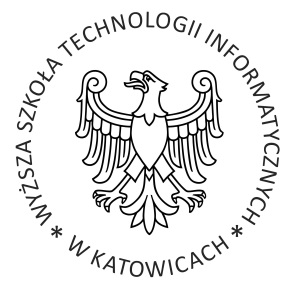 Wyższa Szkoła Technologii Informatycznych 
w Katowicachul. Mickiewicza 29, 40-085 Katowice
tel. +48 32 207 30 70/80/90  fax. +48 32 207 27 06
www.wsti.pl   info@wsti.pl
UCHWAŁA SENATU Nr 230/2019/2020 
z dnia 28.05.2020
Wyższej Szkoły Technologii Informatycznych w Katowicachw sprawie dokumentu Warunki i tryb rekrutacji oraz formy studiów w Wyższej Szkole Technologii Informatycznych w Katowicach w roku akademickim 2021/2022.§1Senat Wyższej Szkoły Technologii Informatycznych w Katowicach na podstawie ustawy 
z dnia 20 lipca 2018 r. Prawo o szkolnictwie wyższym i nauce (Dz.U. 2018 poz. 1668) przyjmuje korektę dokument Warunki i tryb rekrutacji oraz formy studiów w Wyższej Szkole Technologii Informatycznych w Katowicach w roku akademickim 2021/2022. §2Dokument Warunki i tryb rekrutacji oraz formy studiów w Wyższej Szkole Technologii Informatycznych w Katowicach w roku akademickim 2021/2022 stanowi załącznik do Uchwały.
Przewodniczący SenatuRektor WSTI w Katowicachdr Marian Pawełczyk